Č. j. 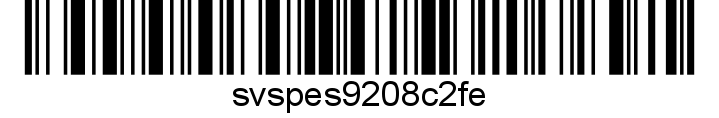 Nařízení Státní veterinární správy  jako místně a věcně příslušný správní orgán podle ustanovení § 49 odst. 1 písm. c) zákona č. 166/1999 Sb., o veterinární péči a o změně některých souvisejících zákonů (veterinární zákon), ve znění pozdějších předpisů (dále jen „veterinární zákon“), v souladu s § 54 odst. 2 písm. a) a odst. 3 veterinárního zákona a podle nařízení Evropského parlamentu a Rady (EU) 2016/429 ze dne 9. března 2016 o nákazách zvířat a o změně a zrušení některých aktů v oblasti zdraví zvířat („právní rámec pro zdraví zvířat“), v platném znění, nařízení Komise v přenesené pravomoci (EU) 2020/687 ze dne 17. prosince 2019, kterým se doplňuje nařízení Evropského parlamentu a Rady (EU) 2016/429, pokud jde o pravidla pro prevenci a tlumení určitých nákaz uvedených na seznamu a v souladu s ustanovením § 75a odst. 1 a 2 veterinárního zákona nařizuje následujícízměnu mimořádných veterinárních opatření č. j. SVS/2023/132313-L ze dne 02.10.2023 vydaných k zamezení šíření nebezpečné nákazy – afrického moru prasat v Libereckém kraji.ČÁST PRVNÍV článku 3 odst. 1 písm. b) zní:„odebrat z každého uloveného kusu volně žijícího prasete určeného pro lidskou spotřebu vzorek krve na AMP a není-li to možné, vzorek sleziny, ledviny, mízní uzliny nebo dlouhé kosti na AMP,“.V článku 3 odst. 1 písm. g) zní:„ulovená volně žijící prasata s hmotností nad 80 kg, o kterých uživatel honitby rozhodl, že je nepoužije pro lidskou spotřebu nezaměnitelně označit plombou pro označování ulovené zvěře, vyplnit úplně a správně lístek o původu zvěře a současně v něm čitelně uvést podle vzoru v příloze č. 6 další povinné údaje číslo honitby a číslo k.ú. uloveného volně žijícího prasete, které není určené pro lidskou spotřebu za názvem honitby,slovo „AMP ulovené“ v části Využití ulovené zvěře,telefonní číslo lovce za podpis lovce,a ten přiložit k ulovenému volně žijícímu praseti, které není určené pro lidskou spotřebu, oznámit místo a polohu uloveného volně žijícího prasete, které není určeno pro lidskou spotřebu k předání svozové lince asanačního podniku SAP Mimoň spol. s r.o. na tel. 487 883 888,“.V článku 3 odst. 2 zní:„Proplacení příspěvku za ulovené nebo nalezené uhynulé nebo sražené volně žijící prase se provádí na základě úplně a správně vyplněné žádosti uvedené v příloze č. 3 nebo č. 4 těchto mimořádných veterinárních opatření. KVSL proplacení příspěvku provede, jsou-li splněna opatření nařízená v odstavci 1 písmeno b) až g).“V článku 3 odst. 3 zní:„Proplacení příspěvku za ulovené nebo nalezené volně žijící prase se provádí za podmínek a ve výši stanovené Ministerstvem zemědělství v platné metodice kontroly zdraví zvířat a nařízené vakcinace.“V článku 3 odst. 4 se na konci písmene b) doplňují slova „. Zákaz  se nevztahuje na přemísťování chovaných prasat ze zařízení uvedeného na seznamu v příloze č. 5 nařízení, jsou-li splněny požadavky stanovené v článku 14 až 17 a článku 22 nařízení (EU) 2023/594. Provozovatel zařízení uvedeného na seznamu v příloze č. 5 nařízení je povinen přemístění chovaných prasat 24 hodin před přemístěním oznámit elektronickým podáním, v předepsané struktuře a formátu, prostřednictvím informačního systému Státní veterinární správy na jejích internetových stránkách v části https://www.svscr.cz/online-formulare/ na formuláři AMP – Ohlášení přesunu chovaných prasat na jatky či do jiného zařízení. O řádném převzetí oznámení obdrží žadatel potvrzení na emailovou adresu, kterou uvedl při registraci do informačního systému Státní veterinární správy,“.V článku 9 odstavec 5 zní:„(5) Vydání veterinárního osvědčení je zpoplatněno podle položky 70 bod 1. nebo položky 71 bod 1. zákona č. 634/2004 Sb., o správních poplatcích, za jedno zvíře						  50,- Kčza více než jedno zvíře				100,- Kčk přepravě živočišných produktů			100,- Kč“.  Příloha č. 3 zní: „Žádost o proplacení ulovených volně žijících prasat v uzavřeném pásmu I“.Doplňuje se příloha č. 5 k nařízení, která zní: „Seznam zařízení určených KVSL řídících se článkem 3 odst. 4 písm. b)“.Doplňuje se příloha č. 6 k nařízení, která zní: „Vzor pro správné vyplnění lístku o původu zvěře“.ČÁST DRUHÁ	(1) Toto nařízení nabývá podle § 2 odst. 1 a § 4 odst. 1 a 2 zákona č. 35/2021 Sb., o Sbírce právních předpisů územních samosprávných celků a některých správních úřadů z důvodu. Datum a čas vyhlášení nařízení je vyznačen ve Sbírce právních předpisů. (2) Toto nařízení se vyvěšuje na úředních deskách krajského úřadu a všech obecních úřadů, jejichž území se týká, na dobu nejméně 15 dnů a musí být každému přístupné u krajské veterinární správy, krajského úřadu a všech obecních úřadů, jejichž území se týká.  (3) Státní veterinární správa zveřejní oznámení o vyhlášení nařízení ve Sbírce právních předpisů na své úřední desce po dobu alespoň 15 dnů ode dne, kdy byla o vyhlášení vyrozuměna. V Liberci dne 11.03.2024 MVDr. Roman Šebestaředitel Krajské veterinární správyStátní veterinární správy pro Liberecký krajpodepsáno elektronickyObdrží:Krajský úřad pro Liberecký kraj, IČ: 70891508, DS: c5kbvkw, U Jezu 642/2a, 460 01 LiberecDotčené městské a obecní úřady prostřednictvím veřejné datové sítě do datové schránkyČMMJ OMS Liberec, DS: e3k9trt ČMMJ OMS Jablonec nad Nisou, DS: jzn9tmyČMMJ OMS Česká Lípa, DS: jszgyex Hasičský záchranný sbor Libereckého kraje, IČ: 70888744, DS: hv4aivj, Barvířská 29/10, 460 07 LiberecKrajské ředitelství policie Libereckého kraje, IČ: 72050501, DS: vsmhpv9, nám. Dr. E. Beneše 584/24, 460 01 LiberecKrajská hygienická stanice Libereckého kraje se sídlem v Liberci, IČ:71009302, DS: nfeai4j, Husova 186/64, 460 05 Liberec – Liberec V-KristiánovKomora veterinárních lékařů České republiky, IČ: 44015364, DS: 73qadir, Novoměstská 1965/2, 621 00 BrnoOkresní agrární komora Liberec a Jablonec nad Nisou, DS: yujaexpOkresní agrární komora Česká Lípa, DS: 5dvae6r 